Министерство образования и науки Российской ФедерацииМуромский институт (филиал)федерального государственного бюджетного образовательного учреждения высшего образования«Владимирский государственный университетимени Александра Григорьевича и Николая Григорьевича Столетовых»(МИ ВлГУ)Отделение среднего профессионального образования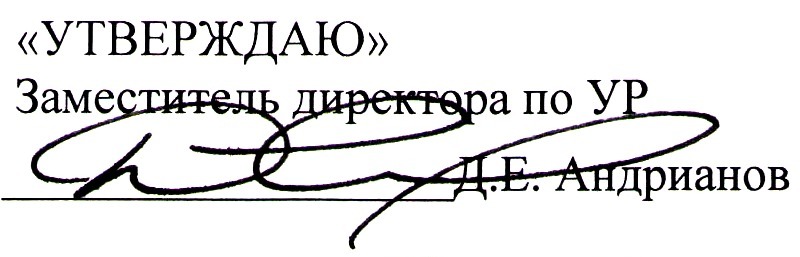 «   14  »       09       2017 г.Рабочая программа дисциплиныИсториядля специальности 15.02.08 Технология машиностроенияМуром, 2017 г.Рабочая программа учебной дисциплины разработана на основе Федерального государственного образовательного стандарта (далее - ФГОС) по специальности среднего профессионального образования (далее - СПО) 15.02.08 Технология машиностроения №350 от 18 апреля 2014 года.Кафедра-разработчик: права и массовых коммуникаций.Рабочую программу составил: к.и.н., доцент Гусарова М.Е.Рабочая программа рассмотрена и одобрена на заседании кафедры ПМК.СОДЕРЖАНИЕ1. ПАСПОРТ РАБОЧЕЙ ПРОГРАММЫ УЧЕБНОЙ ДИСЦИПЛИНЫ 	2. СТРУКТУРА И СОДЕРЖАНИЕ УЧЕБНОЙ ДИСЦИПЛИНЫ 	3. УСЛОВИЯ РЕАЛИЗАЦИИ УЧЕБНОЙ ДИСЦИПЛИНЫ 	4. КОНТРОЛЬ И ОЦЕНКА РЕЗУЛЬТАТОВ ОСВОЕНИЯ 	1. ПАСПОРТ РАБОЧЕЙ ПРОГРАММЫ УЧЕБНОЙ ДИСЦИПЛИНЫ История1.1. Область применения рабочей программыРабочая программа учебной дисциплины является частью программы подготовки специалистов среднего звена в соответствии с ФГОС по специальности 15.02.08 Технология машиностроения.Рабочая программа учебной дисциплины может быть использована в дополнительном профессиональном образовании, для получения дополнительных компетенций, умений и знаний, необходимых для обеспечения конкурентоспособности выпускника на рынке труда и продолжения образования по специальности.1.2. Место учебной дисциплины в структуре программы подготовки специалистов среднего звена:Дисциплина базируется на общеобразовательных курсах «История», «Обществознание». Изучение данного курса поможет при изучении дисциплины «Основы философии».1.3. Цели и задачи учебной дисциплины - требования к результатам освоения учебной дисциплины:Цель дисциплины - формирование представлений об особенностях современной России на основе осмысления важнейших событий и проблем российской и мировой истории.	В результате освоения учебной дисциплины обучающийся должен уметь:Ориентироваться в современной экономической, политической и культурной ситуации в России и мире (ОК 3, ОК 6, ОК 7);Выявлять взаимосвязь отечественных, региональных, мировых социально-экономических, политических и культурных проблем (ОК 4).В результате освоения учебной дисциплины обучающийся должен знать:Основные направления развития ключевых регионов мира на рубеже веков (XX и XXI вв.) (ОК 4);Сущность и причины локальных, региональных, межгосударственных конфликтов в кон-це XX – начале XXI в (ОК 3);Основные процессы политического и экономического развития ведущих государств и регионов мира (ОК 5, ОК 9);Назначение ООН, НАТО, ЕС и других организаций и основные направления их деятель-ности (ОК 5);О роли науки, культуры и религии в сохранении и укреплении национальных и государ-ственных традиций (ОК 8);Содержание и назначение важнейших правовых и законодательных актов мирового и ре-гионального значения (ОК 1, ОК 4, ОК 8, ОК 9, ПК 14, ПК 15, ПК 22).В результате освоения дисциплины обучающийся должен владеть следующими общими (ОК) и профессиональными (ПК) компетенциями:ОК 1. Понимать сущность и социальную значимость своей будущей профессии, проявлять к ней устойчивый интерес.ОК 3. Принимать решения в стандартных и нестандартных ситуациях и нести за них ответственность.ОК 4. Осуществлять поиск и использование информации, необходимой для эффективного выполнения профессиональных задач, профессионального и личностного развития.ОК 5. Использовать информационно-коммуникационные технологии в профессиональной деятельности.ОК 6. Работать в коллективе и команде, эффективно общаться с коллегами, руководством, потребителями.ОК 7. Брать на себя ответственность за работу членов команды (подчиненных), за результат выполнения заданий.ОК 8. Самостоятельно определять задачи профессионального и личностного развития, заниматься самообразованием, осознанно планировать повышение квалификации.ОК 9. Ориентироваться в условиях частой смены технологий в профессиональной деятельности.ПК 14. Разрабатывать и внедрять управляющие программы обработки деталей.ПК 15. Использовать системы автоматизированного проектирования технологических процессов обработки деталей.ПК 22. Участвовать в руководстве работой структурного подразделения.1.4. Количество часов на освоение программы учебной дисциплины:Максимальной учебной нагрузки обучающегося 74 часа, в том числе:обязательной аудиторной нагрузки обучающегося 52 часа;самостоятельной нагрузки обучающегося 22 часа.2. СТРУКТУРА И СОДЕРЖАНИЕ УЧЕБНОЙ ДИСЦИПЛИНЫ 2.1. Объем учебной дисциплины и виды учебной работы2.2. Тематический план и содержание учебной дисциплиныДля характеристики уровня освоения учебного материала используются следующие обозначения:ознакомительный (узнавание новых объектов, свойств);репродуктивный (выполнение деятельности по образцу, инструкции или под руководством);продуктивный (планирование и самостоятельное выполнение деятельности, решение проблемных задач).3. УСЛОВИЯ РЕАЛИЗАЦИИ УЧЕБНОЙ ДИСЦИПЛИНЫ 3.1. Требования к минимальному материально – техническому обеспечениюКабинет истории.
3.2. Информационное обеспечение обученияПеречень рекомендуемых учебных изданий, интернет – ресурсов, дополнительной литературы.Основные источники:Протасова, О.Л. Мировая политика и международные отношения: учебное пособие / О.Л. Протасова, М.Д. Наумова. [Электронный ресурс] - Тамбов: Изд-во ГОУ ВПО ТГТУ, 2011. - 80 с.. http://window.edu.ru/resource/526/76526Чечурина, М.Н. Международная интеграция и международные организации: учебное пособие / М.Н. Чечурина. [Электронный ресурс] - Мурманск: изд-во: МГТУ, 2012. - 269 с.. http://window.edu.ru/resource/808/78808История : учебное пособие / В.П. Семин, Ю.Н. Арзамаскин. — Москва : КноРус, 2017. — 304 с. — Для СПО.. https://www.book.ru/book/922585История : учебник / П.С. Самыгин, В.Н. Шевелев, С.И. Самыгин. — Москва : КноРус, 2017. — 306 с. — СПО.. https://www.book.ru/book/921379Дополнительные источники:История России: учебник / А.С. Орлов, В.А. Георгиев, Н.Г. Георгиева [и др.]. – 4-е изд., перераб. и доп. – М.: Проспект, 2011. – 528 с.. 2 экз.Деревянко, А.П. История России [Электронный ресурс]: электронный учебник для вузов/ А.П. Деревянко, Н.А. Шабельникова. – Электрон. дан. – М.: КНОРУС, 2010. – 1 электрон. опт. диск (CD-ROM). 1 экз.Интернет-ресурсы:Единая коллекция цифровых образовательных ресурсов: http://school-collection.edu.ru/collection/4. КОНТРОЛЬ И ОЦЕНКА РЕЗУЛЬТАТОВ ОСВОЕНИЯ ___________«_______» ______________ _____ г.        (подпись)                               (дата)Протокол № ____от «_______» ______________ _____ г.Заведующий кафедрой ПМК Родионова Е.В. ___________           (подпись)Вид учебной работыОбъем часов3 семестрМаксимальная учебная нагрузка (всего)74Обязательная аудиторная учебная нагрузка (всего)52В том числе:лекционные занятия34практические занятия18лабораторные работыконтрольные работыкурсовая работаСамостоятельная работа обучающегося (всего)22Итоговая аттестация в формеЗачётНаименование разделов и темСодержание учебного материала, лабораторные работы и практические занятия, самостоятельная работа обучающихсяОбъем часов Уровень освоения12343 семестрРаздел 1История как наукаТема 1.1 Методология истории как наукиСодержание учебного материалаТема 1.1 Методология истории как наукиЛекционные занятия. 1. История как наука. Историческое познание: сущность, уровни и функции. 2. Основные подходы в историческом познании. 41Тема 1.1 Методология истории как наукиПрактические занятия. Историческая наука как система. 22Тема 1.1 Методология истории как наукиСамостоятельная работа обучающихся. Вспомогательные исторические дисциплины. 43Тема 1.2 Российская цивилизация в контексте мирового исторического развитияСодержание учебного материалаТема 1.2 Российская цивилизация в контексте мирового исторического развитияЛекционные занятия. Теоретические подходы и особенности российской цивилизации. 21Тема 1.2 Российская цивилизация в контексте мирового исторического развитияПрактические занятия. Российская цивилизация – составная часть мировой истории. 22Тема 1.2 Российская цивилизация в контексте мирового исторического развитияСамостоятельная работа обучающихся. Подготовка докладов «Идеология западников, славянофилов, евразеистов о месте и роли России в мировой истории». 23Тема 1.3 Россия на рубеже XX – XXI вв.Содержание учебного материалаТема 1.3 Россия на рубеже XX – XXI вв.Лекционные занятия. 1. Реформы 80-90 гг. XX в. 2. РФ в начале XXI в. 41Тема 1.3 Россия на рубеже XX – XXI вв.Практические занятия. Россия на рубеже XX – XXI вв. 22Тема 1.3 Россия на рубеже XX – XXI вв.Самостоятельная работа обучающихся. Роль духовной культуры в укреплении единства русского народа. 43Раздел 2Мир на рубеже вековТема 2.1 ГлобализацияСодержание учебного материалаТема 2.1 ГлобализацияЛекционные занятия. 1. Сущность глобализации. 2. Исторические типы глобализации. 41Тема 2.1 ГлобализацияПрактические занятия. Эпоха глобализации: за и против (круглый стол). 22Тема 2.1 ГлобализацияСамостоятельная работа обучающихся. Подготовка к круглому столу. 43Тема 2.2 Социально-экономические, политические и культурные процессы регионов мираСодержание учебного материалаТема 2.2 Социально-экономические, политические и культурные процессы регионов мираЛекционные занятия. 1. Страны Европы на рубеже XX – XXI вв. 2. США в мировой политике. 3. Ближний и Средний Восток. 4. Основные проблемы Азиатско-Тихоокеанского региона и стран Латинской Америки и Африки. 81Тема 2.2 Социально-экономические, политические и культурные процессы регионов мираПрактические занятия. 1. Особенности развития отдельных стран Запада. 2. Особенности развития отдельных стран Востока. 42Тема 2.2 Социально-экономические, политические и культурные процессы регионов мираСамостоятельная работа обучающихся. Роль отдельных государств в мировой политике. 43Тема 2.3 Современные международные отношенияСодержание учебного материалаТема 2.3 Современные международные отношенияЛекционные занятия. 1. Правовое регулирование международных отношений. 2. Основные международные организации и их деятельность. 3. Современные международные конфликты и практика их разрешения. 4. Роль науки, культуры и религии в развитии современных международных отношений. 81Тема 2.3 Современные международные отношенияПрактические занятия. 1. Международное сотрудничество и конфронтация. 2. Научные, правовые и культурные связи в со-временном мире. 42Тема 2.3 Современные международные отношенияСамостоятельная работа обучающихся. Информационные технологии в глобальном мире. 43Тема 2.4 Россия в мировом пространствеСодержание учебного материалаТема 2.4 Россия в мировом пространствеЛекционные занятия. 1. Интеграция России в мировое экономическое пространство. 2. Внешняя политика России. 41Тема 2.4 Россия в мировом пространствеПрактические занятия. Стратегия развития России на современном этапе. 22Всего:74Результаты обучения (освоенные умения, усвоенные знания)Формы и методы контроля и оценки результатов обученияОриентироваться в современной экономической, политической и культурной ситуации в России и миреТестирование, подготовка докладов, выполнение письменных заданийВыявлять взаимосвязь отечественных, региональных, мировых социально-экономических, политических и культурных проблемТестирование, подготовка докладов, выполнение письменных заданийОсновные направления развития ключевых регионов мира на рубеже веков (XX и XXI вв.)Тестирование, подготовка докладов, выполнение письменных заданийСущность и причины локальных, региональных, межгосударственных конфликтов в кон-це XX – начале XXI в.Тестирование, подготовка докладов, выполнение письменных заданийОсновные процессы политического и экономического развития ведущих государств и регионов мираТестирование, подготовка докладов, выполнение письменных заданийНазначение ООН, НАТО, ЕС и других организаций и основные направления их деятель-ностиТестирование, подготовка докладов, выполнение письменных заданийО роли науки, культуры и религии в сохранении и укреплении национальных и государ-ственных традицийТестирование, подготовка докладов, выполнение письменных заданийСодержание и назначение важнейших правовых и законодательных актов мирового и ре-гионального значенияКонспектирование правовых документов